Publicado en Bilbao el 18/12/2018 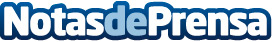 Jornada en CEBEK sobre la incidencia en Bizkaia de la Reforma en el cierre contable y fiscal 2018Miércoles 19 de diciembre, durante la jornada, que ha completado su aforo, se darán a conocer las novedades tributarias introducidas en Bizkaia en el presente ejercicio, así como los principales aspectos tributarios que afectan al cierre contable y fiscal de 2018Datos de contacto:SAYMA Gabinete de Prensa943223750Nota de prensa publicada en: https://www.notasdeprensa.es/jornada-en-cebek-sobre-la-incidencia-en Categorias: Derecho Finanzas País Vasco Eventos Recursos humanos http://www.notasdeprensa.es